Home Learning Maths  Today, you are going to be learning about the 5x table. Please work through the questions below. 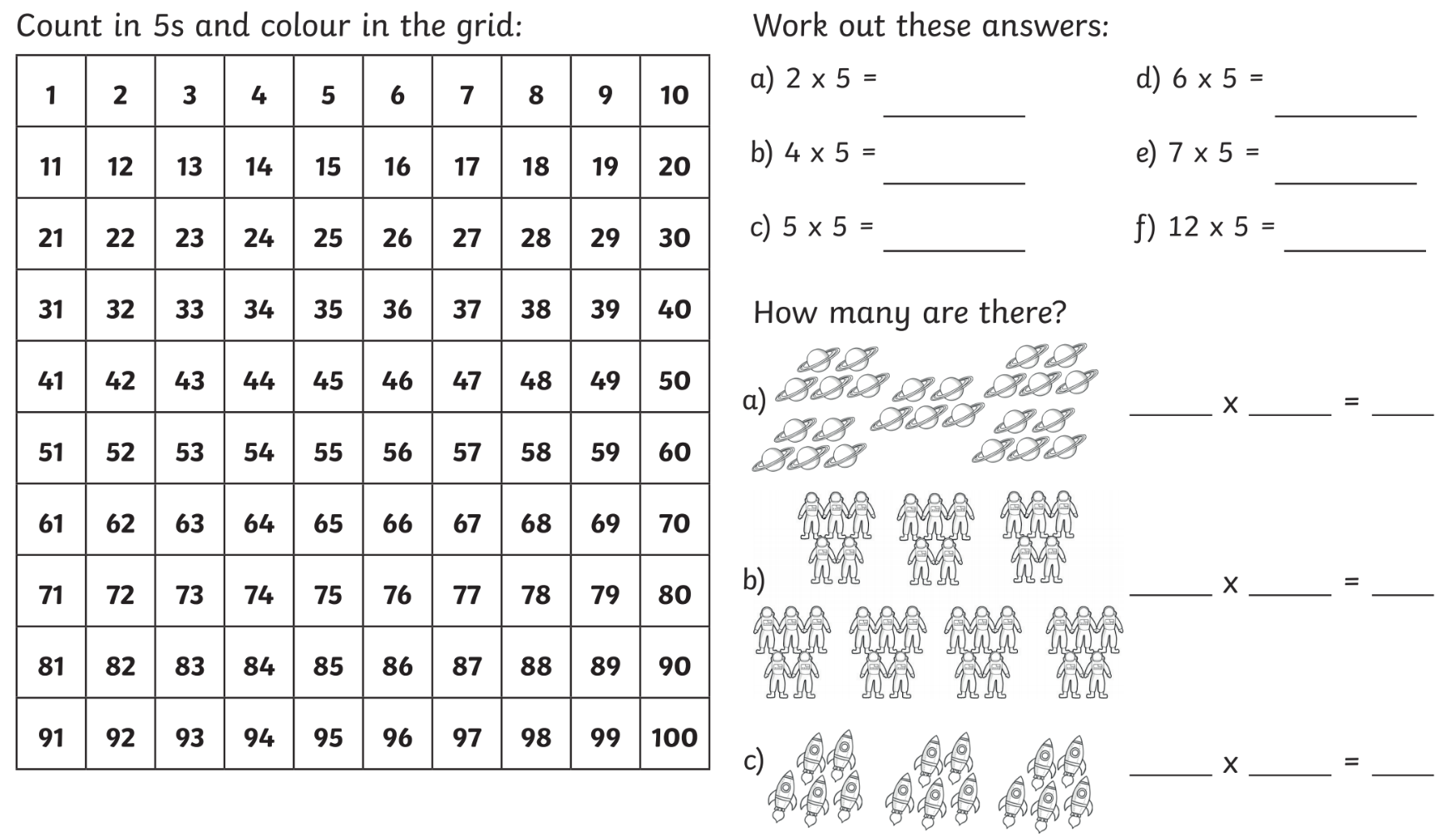 1. 2. 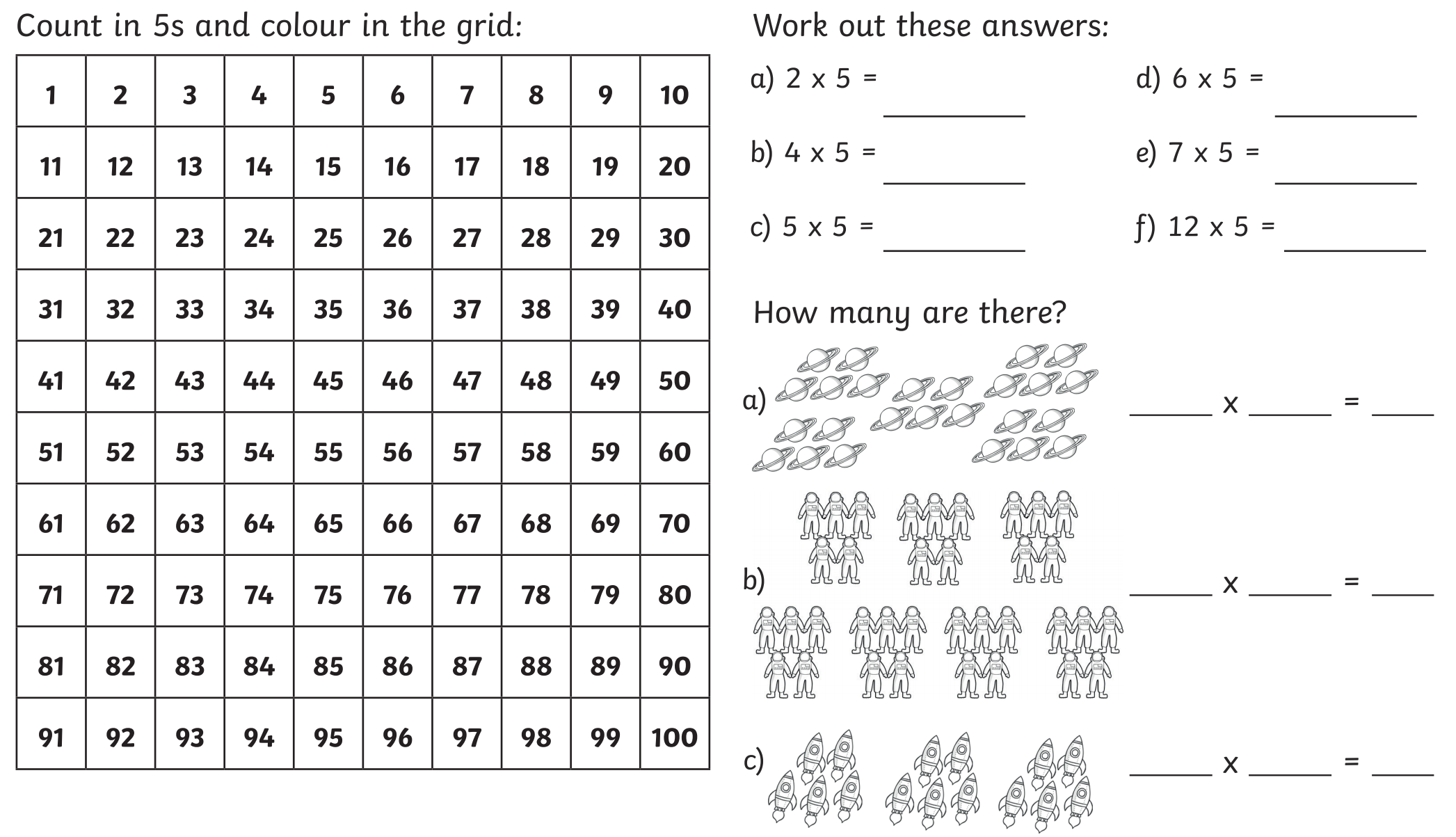 3. 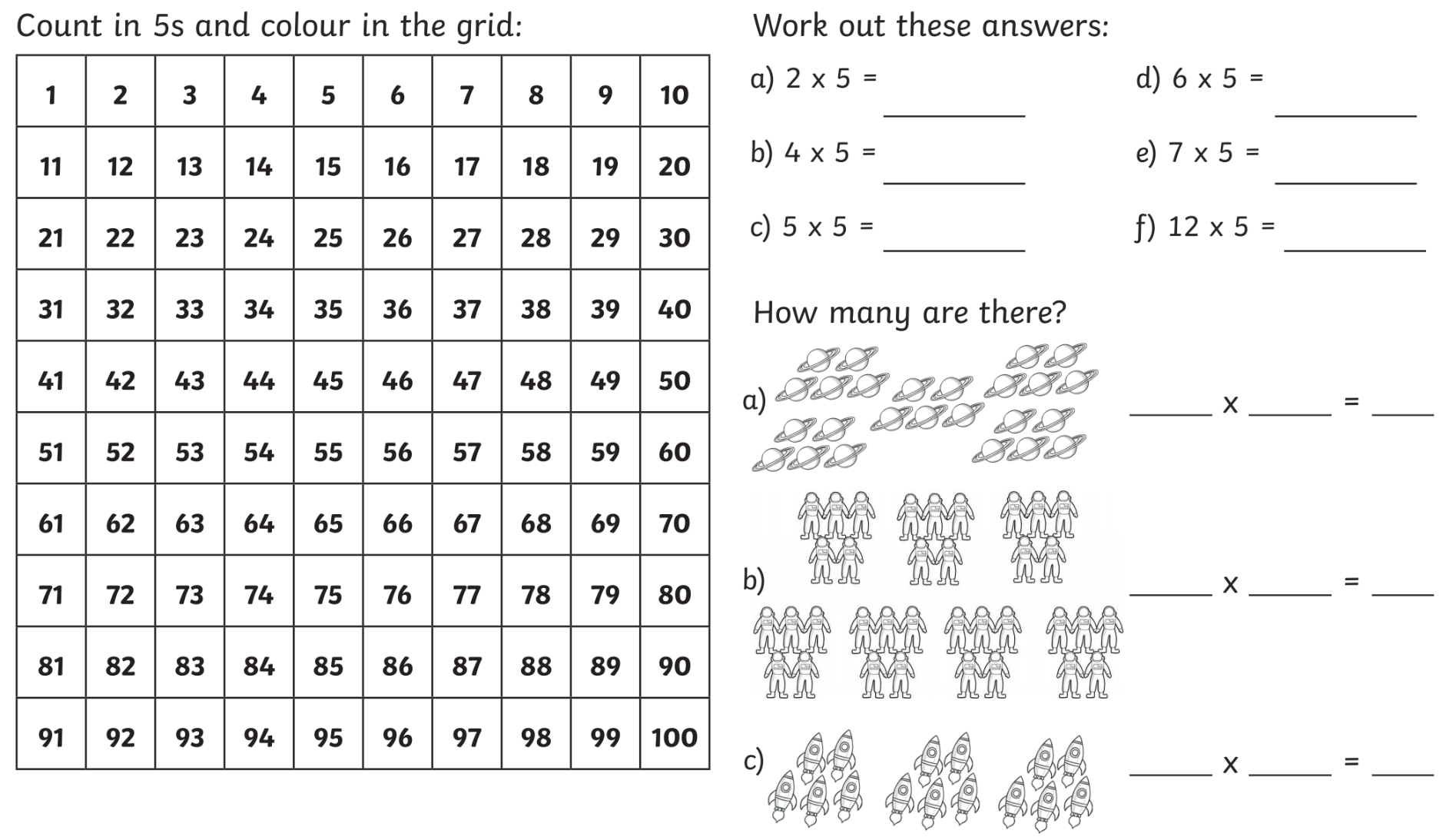 